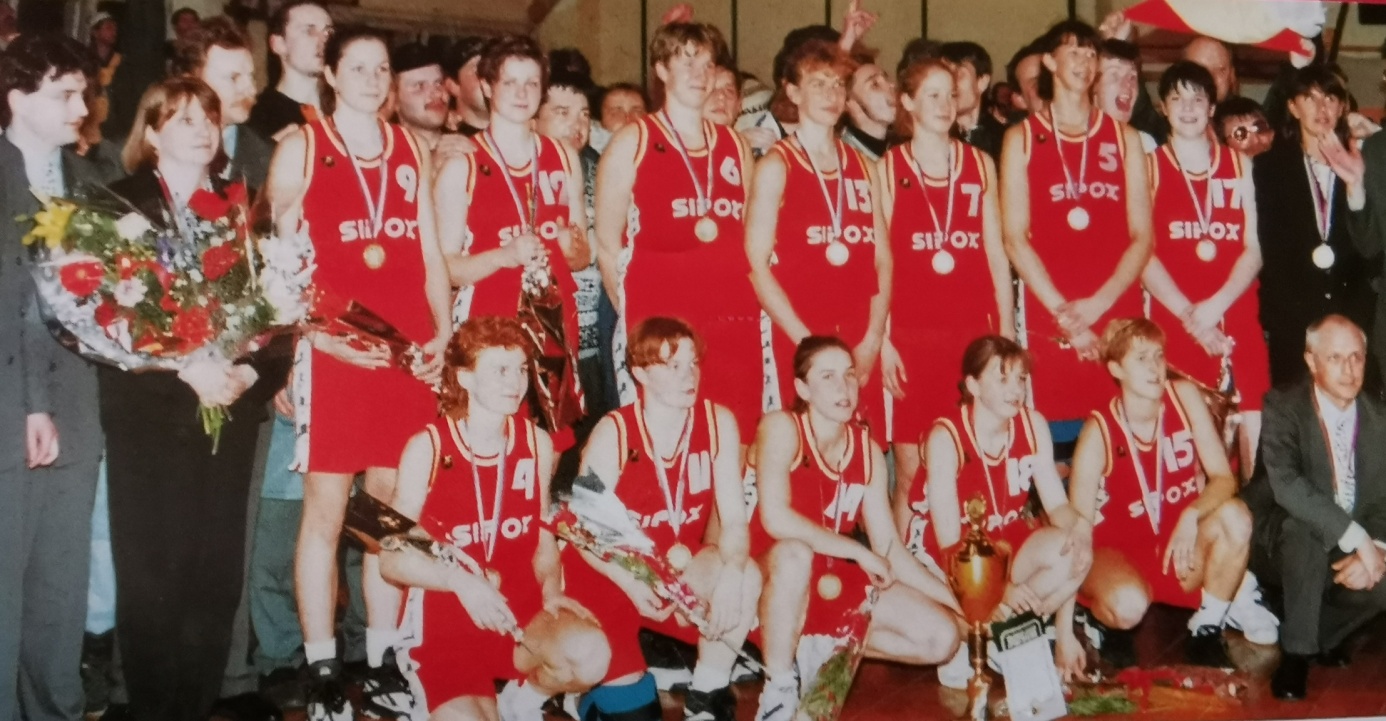 Sipox Ružomberok – Majster 1995/1996Dolný rad: Bieliková, Frniaková, Hazuchová, Brestovanská, Huťková, manažér SmolekHorný rad: trénerka Hejková, Godályová, Drusková, Kováčová, Škvareková, Polónyiová, Mozgovaja, Lásková, Žirko